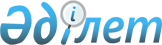 О внесении изменений в решение Байзакского районного маслихата от 25 декабря 2015 года № 48-3 "О районном бюджете на 2016 - 2018 годы"Решение Байзакского районного маслихата Жамбылской области от 21 октября 2016 года № 7-2. Зарегистрировано Департаментом юстиции Жамбылской области 26 октября 2016 года № 3191      Примечание РЦПИ.

      В тексте документа сохранена пунктуация и орфография оригинала.

      В соответствии со статьей 109 Бюджетного кодекса Республики Казахстан от 4 декабря 2008 года, статьей 6 Закона Республики Казахстан от 23 января 2001 года "О местном государственном управлении и самоуправлении в Республике Казахстан" и на основании решения Жамбылского областного маслихата от 7 октября 2016 года №5-6 "О внесении изменений в решение Жамбылского областного маслихата от 14 декабря 2015 года №43-3 "Об областном бюджете на 2016-2018 годы" (зарегистрировано в Реестре государственной регистрации нормативных правовых актов за №3175) районный маслихат РЕШИЛ:

      1. Внести в решение Байзакского районного маслихата от 25 декабря 2015 года №48-3 "О районном бюджете на 2016 – 2018 годы" (зарегистрировано в Реестре государственной регистрации нормативных правовых актов за №2880, опубликовано в районной газете "Ауыл жаналығы - Сельская новь" от 5 января 2016 года №3-4) следующие изменения: 

      в пункте 1:

      в подпункте 1):

      цифры "8 465 590" заменить цифрами "8 470 001";

      цифры "699 810" заменить цифрами "727 688";

      цифры "1 550" заменить цифрами "3 937";

      цифры "7 727 351" заменить цифрами "7 701 497";

      в подпункте 2):

      цифры "9 057 741" заменить цифрами "9 062 152". 

      Приложения 1 и 6 к указанному решению изложить в новой редакции согласно приложениям 1 и 2 к настоящему решению.

      2. Контроль за исполнением настоящего решения возложить на постоянную комиссию Байзакского районного маслихата по вопросам территориального экономического развития, финансов, бюджета, административной территориальной структуре, защиты прав человека и рассмотрение проектов договоров закупов участков земли.

      3. Настоящее решение вступает в силу со дня государственной регистрации в органах юстиции и вводится в действие с 1 января 2016 года.

 Районный бюджет на 2016 год Перечень бюджетных программ на 2016 год по аульным округам Байзакского района      тысяч тенге

      продолжение таблицы:


					© 2012. РГП на ПХВ «Институт законодательства и правовой информации Республики Казахстан» Министерства юстиции Республики Казахстан
				
      Председатель сессии 

      районного маслихата

С. Рапилбеков

      Секретарь

      районного маслихата

Н. Тлепов
Приложение 1 к решению 
Байзакского районного
маслихата от 21 октября
2016 года №7-2 Приложение 1
к решению Байзакского
районного маслихата
от 25 декабря 2015 года №48-3Категория

Категория

Категория

Категория

сумма, тысяч тенге

Класс

Класс

Класс

сумма, тысяч тенге

Подкласс

Подкласс

Наименование

1. Доходы

8 470 001

1

Налоговые поступления

727 688

01

Подоходный налог

244 600

2

Индивидуальный подоходный налог

244 600

03

Социальный налог

184 500

1

Социальный налог

184 500

04

Hалоги на собственность

255 178

1

Hалоги на имущество

169 878

3

Земельный налог

8 800

4

Hалог на транспортные средства

73 000

5

Единый земельный налог

3 500

05

Внутренние налоги на товары, работы и услуги

30 400

2

Акцизы

14 000

3

Поступления за использование природных и других ресурсов

1 900

4

Сборы за ведение предпринимательской и профессиональной деятельности

14 500

07

Прочие налоги

410

1

Прочие налоги

410

08

Обязательные платежи, взимаемые за совершение юридически значимых действий и (или) выдачу документов уполномоченными на то государственными органами или должностными лицами

12 600

1

Государственная пошлина

12 600

2

Неналоговые поступления

3 937

01

Доходы от государственной собственности

194

5

Доходы от аренды имущества, находящегося в государственной собственности

194

04

Штрафы, пени, санкции, взыскания, налагаемые государственными учреждениями, финансируемыми из государственного бюджета, а также содержащимися и финансируемыми из бюджета (сметы расходов) Национального Банка Республики Казахстан

943

1

Штрафы, пени, санкции, взыскания, налагаемые государственными учреждениями, финансируемыми из государственного бюджета, а также содержащимися и финансируемыми из бюджета (сметы расходов) Национального Банка Республики Казахстан, за исключением поступлений от организаций нефтяного сектора

943

06

Прочие неналоговые поступления

2 800

1

Прочие неналоговые поступления

2 800

3

Поступления от продажи основного капитала

36 879

03

Продажа земли и нематериальных активов

36 879

1

Продажа земли

36 179

2

Продажа нематериальных активов

700

4

Поступления трансфертов

7 701 497

02

Трансферты из вышестоящих органов государственного правления

7 701 497

2

Трансферты из областного бюджета

7 701 497

Функциональная группа

Функциональная группа

Функциональная группа

Функциональная группа

сумма, тысяч тенге

Администратор бюджетных программ

Администратор бюджетных программ

Администратор бюджетных программ

сумма, тысяч тенге

Программа

Программа

Наименование

2. Затраты

9 062 152

01

Государственные услуги общего характера

626 461

112

Аппарат маслихата района (города областного значения)

22 504

001

Услуги по обеспечению деятельности маслихата района (города областного значения)

22 184

003

Капитальные расходы государственного органа

320

122

Аппарат акима района (города областного значения)

134 801

001

Услуги по обеспечению деятельности акима района (города областного значения)

118 286

003

Капитальные расходы государственного органа

16 515

123

Аппарат акима района в городе, города районного значения, поселка, села, сельского округа

394 530

001

Услуги по обеспечению деятельности акима района в городе, города районного значения, поселка, села, сельского округа

376 076

022

Капитальные расходы государственного органа

18 454

452

Отдел финансов района (города областного значения)

24 586

001

Услуги по реализации государственной политики в области исполнения бюджета и управления коммунальной собственностью района (города областного значения)

22 447

003

Проведение оценки имущества в целях налогообложения

1 722

010

Приватизация, управление коммунальным имуществом, постприватизационная деятельность и регулирование споров, связанных с этим

113

018

Капитальные расходы государственного органа

304

453

Отдел экономики и бюджетного планирования района (города областного значения)

25 201

001

Услуги по реализации государственной политики в области формирования и развития экономической политики, системы государственного планирования

18 865

004

Капитальные расходы государственного органа

6 336

458

Отдел жилищно-коммунального хозяйства, пассажирского транспорта и автомобильных дорог района (города областного значения)

13 052

001

Услуги по реализации государственной политики на местном уровне в области жилищно-коммунального хозяйства, пассажирского транспорта и автомобильных дорог

12 246

067

Капитальные расходы подведомственных государственных учреждений и организаций

806

494

Отдел предпринимательства и промышленности района (города областного значения)

11 787

001

Услуги по реализации государственной политики на местном уровне в области развития предпринимательства и промышленности

11 766

003

Капитальные расходы государственного органа

21

02

Оборона

2 795

122

Аппарат акима района (города областного значения)

2 795

005

Мероприятия в рамках исполнения всеобщей воинской обязанности

2 795

03

Общественный порядок, безопасность, правовая, судебная, уголовно-исполнительная деятельность

2 867

458

Отдел жилищно-коммунального хозяйства, пассажирского транспорта и автомобильных дорог района (города областного значения)

2 867

021

Обеспечение безопасности дорожного движения в населенных пунктах

2 867

04

Образование

6 711 769

464

Отдел образования района (города областного значения)

1 085 367

009

Обеспечение деятельности организаций дошкольного воспитания и обучения

500 056

040

Реализация государственного образовательного заказа в дошкольных организациях образования

585 311

123

Аппарат акима района в городе, города районного значения, поселка, села, сельского округа

9 846

005

Организация бесплатного подвоза учащихся до школы и обратно в сельской местности

9 846

464

Отдел образования района (города областного значения)

5 096 194

003

Общеобразовательное обучение

4 887 734

006

Дополнительное образование для детей

208 460

465

Отдел физической культуры и спорта района (города областного значения)

136 670

017

Дополнительное образование для детей и юношества по спорту

136 670

466

Отдел архитектуры, градостроительства и строительства района (города областного значения)

212 321

021

Строительство и реконструкция объектов начального, основного среднего и общего среднего образования

212 321

464

Отдел образования района (города областного значения)

171 371

001

Услуги по реализации государственной политики на местном уровне в области образования

18 257

005

Приобретение и доставка учебников, учебно-методических комплексов для государственных учреждений образования района (города областного значения)

83 506

007

Проведение школьных олимпиад, внешкольных мероприятий и конкурсов районного (городского) масштаба

500

015

Ежемесячные выплаты денежных средств опекунам (попечителям) на содержание ребенка-сироты (детей-сирот), и ребенка (детей), оставшегося без попечения родителей

17 496

022

Выплата единовременных денежных средств казахстанским гражданам, усыновившим (удочерившим) ребенка (детей)-сироту и ребенка (детей), оставшегося без попечения родителей

479

029

Обследование психического здоровья детей и подростков и оказание психолого-медико-педагогической консультативной помощи населению

23 674

067

Капитальные расходы подведомственных государственных учреждений и организаций

27 459

06

Социальная помощь и социальное обеспечение

442 172

451

Отдел занятости и социальных программ района (города областного значения)

165 676

005

Государственная адресная социальная помощь

5 111

016

Государственные пособия на детей до 18 лет

123 535

025

Внедрение обусловленной денежной помощи по проекту Өрлеу

37 030

464

Отдел образования района (города областного значения)

1 450

030

Содержание ребенка (детей), переданного патронатным воспитателям

1 450

451

Отдел занятости и социальных программ района (города областного значения)

228 138

002

Программа занятости

101 419

004

Оказание социальной помощи на приобретение топлива специалистам здравоохранения, образования, социального обеспечения, культуры, спорта и ветеринарии в сельской местности в соответствии с законодательством Республики Казахстан

16 370

006

Оказание жилищной помощи

1 902

007

Социальная помощь отдельным категориям нуждающихся граждан по решениям местных представительных органов

16 417

010

Материальное обеспечение детей-инвалидов, воспитывающихся и обучающихся на дому

4 300

014

Оказание социальной помощи нуждающимся гражданам на дому

32 748

017

Обеспечение нуждающихся инвалидов обязательными гигиеническими средствами и предоставление услуг специалистами жестового языка, индивидуальными помощниками в соответствии с индивидуальной программой реабилитации инвалида

51 618

023

Обеспечение деятельности центров занятости населения

3 364

451

Отдел занятости и социальных программ района (города областного значения)

45 361

001

Услуги по реализации государственной политики на местном уровне в области обеспечения занятости и реализации социальных программ для населения

42 167

011

Оплата услуг по зачислению, выплате и доставке пособий и других социальных выплат

2 294

021

Капитальные расходы государственного органа

900

458

Отдел жилищно-коммунального хозяйства, пассажирского транспорта и автомобильных дорог района (города областного значения)

1 547

050

Реализация Плана мероприятий по обеспечению прав и улучшению качества жизни инвалидов в Республике Казахстан на 2012 – 2018 годы

1 547

07

Жилищно-коммунальное хозяйство

309 993

123

Аппарат акима района в городе, города районного значения, поселка, села, сельского округа

20 320

027

Ремонт и благоустройство объектов в рамках развития городов и сельских населенных пунктов по Дорожной карте занятости 2020

20 320

464

Отдел образования района (города областного значения)

71 662

026

Ремонт объектов в рамках развития городов и сельских населенных пунктов по Дорожной карте занятости 2020

71 662

466

Отдел архитектуры, градостроительства и строительства района (города областного значения)

215 866

004

Проектирование, развитие и (или) обустройство инженерно-коммуникационной инфраструктуры

185 920

058

Развитие системы водоснабжения и водоотведения в сельских населенных пунктах

29 946

458

Отдел жилищно-коммунального хозяйства, пассажирского транспорта и автомобильных дорог района (города областного значения)

2 145

012

Функционирование системы водоснабжения и водоотведения

2 000

016

Обеспечение санитарии населенных пунктов

145

08

Культура, спорт, туризм и информационное пространство

284 908

123

Аппарат акима района в городе, города районного значения, поселка, села, сельского округа

4 000

006

Поддержка культурно-досуговой работы на местном уровне

4 000

455

Отдел культуры и развития языков района (города областного значения)

118 310

003

Поддержка культурно-досуговой работы

104 581

005

Обеспечение функционирования зоопарков и дендропарков

4 020

009

Обеспечение сохранности историко – культурного наследия и доступа к ним

9 709

123

Аппарат акима района в городе, города районного значения, поселка, села, сельского округа

3 265

028

Реализация физкультурно-оздоровительных и спортивных мероприятий на местном уровне

3 265

465

Отдел физической культуры и спорта района (города областного значения)

19 120

001

Услуги по реализации государственной политики на местном уровне в сфере физической культуры и спорта

10 735

004

Капитальные расходы государственного органа

360

005

Развитие массового спорта и национальных видов спорта

2 000

006

Проведение спортивных соревнований на районном (города областного значения) уровне

2 000

007

Подготовка и участие членов сборных команд района (города областного значения) по различным видам спорта на областных спортивных соревнованиях

4 025

455

Отдел культуры и развития языков района (города областного значения)

57 308

006

Функционирование районных (городских) библиотек

56 788

007

Развитие государственного языка и других языков народа Казахстана

520

456

Отдел внутренней политики района (города областного значения)

23 354

002

Услуги по проведению государственной информационной политики

23 354

.

455

Отдел культуры и развития языков района (города областного значения)

13 367

001

Услуги по реализации государственной политики на местном уровне в области развития языков и культуры

10 167

010

Капитальные расходы государственного органа

200

032

Капитальные расходы подведомственных государственных учреждений и организаций

3 000

456

Отдел внутренней политики района (города областного значения)

46 184

001

Услуги по реализации государственной политики на местном уровне в области информации, укрепления государственности и формирования социального оптимизма граждан

16 040

003

Реализация мероприятий в сфере молодежной политики

29 933

006

Капитальные расходы государственного органа

211

10

Сельское, водное, лесное, рыбное хозяйство, особо охраняемые природные территории, охрана окружающей среды и животного мира, земельные отношения

167 058

462

Отдел сельского хозяйства района (города областного значения)

30 906

001

Услуги по реализации государственной политики на местном уровне в сфере сельского хозяйства

22 661

006

Капитальные расходы государственного органа

355

099

Реализация мер по оказанию социальной поддержки специалистов

7 890

473

Отдел ветеринарии района (города областного значения)

33 143

001

Услуги по реализации государственной политики на местном уровне в сфере ветеринарии

14 838

003

Капитальные расходы государственного органа

240

005

Обеспечение функционирования скотомогильников (биотермических ям)

3 275

006

Организация санитарного убоя больных животных

5 195

007

Организация отлова и уничтожения бродячих собак и кошек

2 000

008

Возмещение владельцам стоимости изымаемых и уничтожаемых больных животных, продуктов и сырья животного происхождения

3 895

009

Проведение ветеринарных мероприятий по энзоотическим болезням животных

1 000

010

Проведение мероприятий по идентификации сельскохозяйственных животных

2 700

463

Отдел земельных отношений района (города областного значения)

14 211

001

Услуги по реализации государственной политики в области регулирования земельных отношений на территории района (города областного значения)

12 511

006

Землеустройство, проводимое при установлении границ районов, городов областного значения, районного значения, сельских округов, поселков, сел

1 700

473

Отдел ветеринарии района (города областного значения)

88 798

011

Проведение противоэпизоотических мероприятий

88 798

11

Промышленность, архитектурная, градостроительная и строительная деятельность

50 768

466

Отдел архитектуры, градостроительства и строительства района (города областного значения)

50 768

001

Услуги по реализации государственной политики в области строительства, улучшения архитектурного облика городов, районов и населенных пунктов области и обеспечению рационального и эффективного градостроительного освоения территории района (города областного значения)

21 744

013

Разработка схем градостроительного развития территории района, генеральных планов городов районного (областного) значения, поселков и иных сельских населенных пунктов

28 690

015

Капитальные расходы государственного органа

334

12

Транспорт и коммуникации

237 340

458

Отдел жилищно-коммунального хозяйства, пассажирского транспорта и автомобильных дорог района (города областного значения)

237 340

023

Обеспечение функционирования автомобильных дорог

237 340

13

Прочие

114 568

123

Аппарат акима района в городе, города районного значения, поселка, села, сельского округа

90 168

040

Реализация мер по содействию экономическому развитию регионов в рамках Программы "Развитие регионов"

90 168

452

Отдел финансов района (города областного значения)

24 400

012

Резерв местного исполнительного органа района (города областного значения)

24 400

14

Обслуживание долга

10

452

Отдел финансов района (города областного значения)

10

013

Обслуживание долга местных исполнительных органов по выплате вознаграждений и иных платежей по займам из областного бюджета

10

15

Трансферты

111 443

452

Отдел финансов района (города областного значения)

111 443

006

Возврат неиспользованных (недоиспользованных) целевых трансфертов

8 674

007

Бюджетные изъятия

5 969

051

Трансферты органам местного самоуправления

96 800

16

Погашение займов

0

452

Отдел финансов района (города областного значения)

0

009

Погашение долга местного исполнительного органа

0

3. Чистое бюджетное кредитование

41 833

Бюджетные кредиты

47 722

10

Сельское, водное, лесное, рыбное хозяйство, особо охраняемые природные территории, охрана окружающей среды и животного мира, земельные отношения

47 722

462

Отдел сельского хозяйства района (города областного значения)

47 722

008

Бюджетные кредиты для реализации мер социальной поддержки специалистов

47 722

Категория

Категория

Категория

Категория

Класс

Класс

Класс

Подкласc

Подкласc

Наименование

Наименование

5

Погашение бюджетных кредитов

5 889

01

Погашение бюджетных кредитов

5 889

1

Погашение бюджетных кредитов, выданных из государственного бюджета

5 889

Функциональная группа

Функциональная группа

Функциональная группа

Функциональная группа

Администратор бюджетных программ

Администратор бюджетных программ

Администратор бюджетных программ

Программа

Программа

Наименование

4. Сальдо по операциям с финансовыми активами

-4 100

13

Прочие

0

452

Отдел финансов района (города областного значения)

0

014

Формирование или увеличение уставного капитала юридических лиц

0

Категория

Категория

Категория

Категория

Класс

Класс

Класс

Подкласc

Подкласc

Наименование

Наименование

6

Поступления от продажи финансовых активов государства

4 100

01

Поступления от продажи финансовых активов государства

4 100

1

Поступления от продажи финансовых активов внутри страны

4 100

Функциональная группа

Функциональная группа

Функциональная группа

Функциональная группа

Администратор бюджетных программ

Администратор бюджетных программ

Администратор бюджетных программ

Программа

Программа

Наименование

Наименование

5. Дефицит бюджета (профицит)

-629 884

6. Финансирование дефицита бюджета (использование профицита)

629 884

Категория

Категория

Категория

Категория

Класс

Класс

Класс

Подкласc

Подкласc

Наименование

Наименование

7

Поступления займов

47 722

01

Внутренние государственные займы

47 722

2

Договора по займам

47 722

8

Используемые остатки бюджетных средств

588 051

1

Остатки бюджетных средств

28 261

01

Остатки бюджетных средств

28 261

2

Остатки бюджетных средств на конец отчетного периода

559 790

01

Остатки бюджетных средств на конец отчетного периода

559 790

Функциональная группа

Функциональная группа

Функциональная группа

Функциональная группа

Администратор бюджетных программ

Администратор бюджетных программ

Администратор бюджетных программ

Программа

Программа

Наименование

Наименование

16

Погашение займов

5 889

452

Отдел финансов района (города областного значения)

5 889

008

Погашение долга местного исполнительного органа перед вышестоящим бюджетом

5 889

Приложение 2 к решению
Байзакского районного
маслихата от 21 октября
2016 года №7-2Приложение 6 к решению
Байзакского районного
маслихата от 25 декабря 2015года №48-3Наименование программ

Наименование программ

Наименование программ

Наименование программ

Наименование программ

Наименование программ

№ п/п

Наименование сельских округов

001 "Аппарат акима района в городе, города районного значения, поселка, аула, аульного округа"

005 "Организация бесплатного подвоза учащихся до школы и обратно в аульной местности"

006 Поддержка культурно-досуговой работы на местном уровне

022 "Капитальные расходы государственных органов"

1

Коммунальное государственное учреждение "Аппарат акима Жалгизтюбинского сельского округа"

20 022

970

0

735

2

Коммунальное государственное учреждение "Аппарат акима Диханского сельского округа"

16 524

639

0

369

3

Коммунальное государственное учреждение "Аппарат акима Сазтерекского сельского округа"

16 606

1 150

0

865

4

Коммунальное государственное учреждение "Аппарат акима Мырзатайского сельского округа"

15 273

2 609

0

85

5

Коммунальное государственное учреждение "Аппарат акима Темирбекского сельского округа"

18 346

0

0

424

6

Коммунальное государственное учреждение "Аппарат акима Туймекентского сельского округа"

21 700

0

0

502

7

Коммунальное государственное учреждение "Аппарат акима Жанатурмысского сельского округа"

22 893

1 020

0

1 462

8

Коммунальное государственное учреждение "Аппарат акима Кокталского сельского округа"

18 582

0

0

482

9

Коммунальное государственное учреждение "Аппарат акима Ынтымакского сельского округа"

17 254

0

0

707

10

Коммунальное государственное учреждение "Аппарат акима Суханбаевского сельского округа"

17 818

95

0

658

11

Коммунальное государственное учреждение "Аппарат акима Костюбинского сельского округа"

21 742

470

0

743

12

Коммунальное государственное учреждение "Аппарат акима Бурылского сельского округа"

33 153

0

0

1 772

13

Коммунальное государственное учреждение "Аппарат акима Коптерекского сельского округа"

21 718

0

0

416

14

Коммунальное государственное учреждение "Аппарат акима Үлгулинского сельского округа"

15 190

0

0

362

15

Коммунальное государственное учреждение "Аппарат акима Сарыкемерского сельского округа"

28 946

0

4 000

6 737

16

Коммунальное государственное учреждение "Аппарат акима Кызылжулдызского сельского округа"

22 026

0

0

340

17

Коммунальное государственное учреждение "Аппарат акима Ботамойнакского сельского округа"

23 338

1939

0

1 339

18

Коммунальное государственное учреждение "Аппарат акима Байтерекского сельского округа"

24 945

954

0

456

Итого

Итого

376 076

9 846

4 000

18 454

Наименование программ

Наименование программ

Наименование программ

Наименование программ

Наименование программ

Наименование программ

№ п/п

Наименование сельских округов

027 "Ремонт и благоустройство объектов в рамках развития городов и сельских населенных пунктов по Дорожной карте занятости 2020

028 "Реализация физкультурно-оздоровительных и спортивных мероприятий на местном уровне"

040. Реализация мер по содействию экономическому развитию регионов в рамках Программы "Развитие регионов"

051 "Трансферты органам местного самоуправления"

1

Коммунальное государственное учреждение "Аппарат акима Жалгизтюбинского сельского округа"

1 501

902

2 725

2 977

2

Коммунальное государственное учреждение "Аппарат акима Диханского сельского округа"

587

0

2 796

3 109

3

Коммунальное государственное учреждение "Аппарат акима Сазтерекского сельского округа"

207

0

1 624

1 412

4

Коммунальное государственное учреждение "Аппарат акима Мырзатайского сельского округа"

794

0

3 104

1 652

5

Коммунальное государственное учреждение "Аппарат акима Темирбекского сельского округа"

462

0

2 052

1 361

6

Коммунальное государственное учреждение "Аппарат акима Туймекентского сельского округа"

799

785

7127

8 416

7

Коммунальное государственное учреждение "Аппарат акима Жанатурмысского сельского округа"

1 001

649

3 533

3 289

8

Коммунальное государственное учреждение "Аппарат акима Кокталского сельского округа"

919

0

2 497

3 012

9

Коммунальное государственное учреждение "Аппарат акима Ынтымакского сельского округа"

1 089

0

1 959

1 599

10

Коммунальное государственное учреждение "Аппарат акима Суханбаевского сельского округа"

1 000

0

2 255

1 240

11

Коммунальное государственное учреждение "Аппарат акима Костюбинского сельского округа"

1 222

0

6 152

5 292

12

Коммунальное государственное учреждение "Аппарат акима Бурылского сельского округа"

2 012

929

11 288

10 427

13

Коммунальное государственное учреждение "Аппарат акима Коптерекского сельского округа"

982

0

2 247

1 482

14

Коммунальное государственное учреждение "Аппарат акима Үлгулинского сельского округа"

1 471

0

1 751

4 208

15

Коммунальное государственное учреждение "Аппарат акима Сарыкемерского сельского округа"

1970

0

14507

18836

16

Коммунальное государственное учреждение "Аппарат акима Кызылжулдызского сельского округа"

1415

0

5147

7045

17

Коммунальное государственное учреждение "Аппарат акима Ботамойнакского сельского округа"

1172

0

5031

5971

18

Коммунальное государственное учреждение "Аппарат акима Байтерекского сельского округа"

1717

0

14373

15472

Итого

Итого

20320

3265

90168

96800

